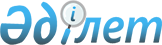 О внесении изменений в решение маслихата Мамлютского района Северо-Казахстанской области от 31 декабря 2019 года № 63/2 "Об утверждении бюджета города Мамлютка Мамлютского района Северо-Казахстанской области на 2020-2022 годы"Решение маслихата Мамлютского района Северо-Казахстанской области от 2 июня 2020 года № 71/2. Зарегистрировано Департаментом юстиции Северо-Казахстанской области 5 июня 2020 года № 6332
      В соответствии со статьями 106 и 109-1 Бюджетного кодекса Республики Казахстан от 4 декабря 2008 года, пунктом 2-7 статьи 6 Закона Республики Казахстан от 23 января 2001 года "О местном государственном управлении и самоуправлении в Республике Казахстан" маслихат Мамлютского района Северо-Казахстанской области РЕШИЛ:
      1. Внести в решение маслихата Мамлютского района Северо-Казахстанской области "Об утверждении бюджета города Мамлютка Мамлютского района Северо-Казахстанской области на 2020-2022 годы" от 31 декабря 2019 года № 63/2 (опубликовано 15 января 2020 года в Эталонном контрольном банке нормативных правовых актов Республики Казахстан в электронном виде, зарегистрировано в Реестре государственной регистрации нормативных правовых актов под № 5801) следующие изменения:
      пункт 1 изложить в следующей редакции:
       "1. Утвердить бюджет города Мамлютка Мамлютского района Северо-Казахстанской области на 2020-2022 годы согласно приложениям 1, 2 и 3 соответственно к настоящему решению, в том числе на 2020 год в следующих объемах:
      1) доходы –757889,3 тысяч тенге:
      налоговые поступления – 27198 тысячи тенге;
      неналоговые поступления – 0 тысяч тенге;
      поступления от продажи основного капитала – 0 тысяч тенге;
      поступления трансфертов – 730691,3 тысяч тенге;
      2) затраты – 760808,3 тысяч тенге;
      3) чистое бюджетное кредитование – 0 тысяч тенге:
      бюджетные кредиты – 0 тысяч тенге;
      погашение бюджетных кредитов – 0 тысяч тенге;
      4) сальдо по операциям с финансовыми активами – 0 тысяч тенге;
      приобретение финансовых активов – 0 тысяч тенге;
      поступление от продажи финансовых активов государства – 0 тысяч тенге;
      5) дефицит (профицит) бюджета – - 2919 тысяч тенге;
      6) финансирование дефицита (использование профицита) бюджета – 2919 тысяч тенге;
      поступления займов – 0 тысяч тенге;
      погашение займов – 0 тысячи тенге;
      используемые остатки бюджетных средств – 2919 тысяч тенге.";
      пункт 5-1 изложить в новой редакции:
       "5-1. Учесть в бюджете объемы целевых текущих трансфертов передаваемых из районного бюджета в бюджет города Мамлютка Мамлютского района Северо-Казахстанской области на 2020 год, в сумме 14943,3 тысячи тенге".
      Приложение 1 к указанному решению изложить в новой редакции согласно приложению к настоящему решению.
      2. Настоящее решение вводится в действие с 1 января 2020 года. Бюджет города Мамлютка Мамлютского района Северо-Казахстанской области на 2020 год
					© 2012. РГП на ПХВ «Институт законодательства и правовой информации Республики Казахстан» Министерства юстиции Республики Казахстан
				
      Председатель 
сессии маслихата 
Мамлютского района 
Северо-Казахстанской области 

М.Линник

      Секретарь маслихата 
Мамлютского района 
Северо-Казахстанской области 

Р.Нурмуканова
Приложение к решению маслихата Мамлютского района Северо-Казахстанской области от 2 июня 2020 года № 71/2Приложение 1 к решению маслихата Мамлютского района Северо-Казахстанской области от 31 декабря 2019 года № 63/2
Категория
Категория
Категория
Наименование
Сумма, тысяч тенге
Класс
Класс
Наименование
Сумма, тысяч тенге
Подкласс
Наименование
Сумма, тысяч тенге
1
2
3
4
5
1) Доходы
757889,3
1
Налоговые поступления
27198
01
Подоходный налог
5580
2
Индивидуальный подоходный налог
5580
04
Налоги на собственность
21618
1
Налоги на имущество
662
3
Земельный налог
4522
4
Налог на транспортные средства 
16434
2
Неналоговые поступления
0
01
Доходы от государственной собственности
0
5
Доходы от аренды имущества, находящегося в государственной собственности
0
3
Поступления от продажи основного капитала
0
4
Поступления трансфертов
730691,3
02
Трансферты из вышестоящих органов государственного управления
730691,3
3
Трансферты из районного (города областного значения) бюджета
730691,3
Функциональная группа
Функциональная группа
Функциональная группа
Наименование
Сумма, тысяч тенге
Администратор бюджетных программ
Администратор бюджетных программ
Наименование
Сумма, тысяч тенге
Программа
Наименование
Сумма, тысяч тенге
1
2
3
4
5
2) Затраты
760808,3
01
Государственные услуги общего характера
35506
124
Аппарат акима города районного значения, села, поселка,сельского округа
35506
001
Услуги по обеспечению деятельности акима города районного значения, села, поселка, сельского округа
32380
022
Капитальные расходы государственного органа
3126
07
Жилищно-коммунальное хозяйство
118108,3
124
Аппарат акима города районного значения, села, поселка, сельского округа
118108,3
008
Освещение улиц в населенных пунктах
15090,3
010
Содержание мест захоронений и погребение безродных 
64
011
Благоустройство и озеленение населенных пунктов
102954
12
Транспорт и коммуникации
607194
124
Аппарат акима города районного значения, села, поселка, сельского округа
607194
013
Обеспечение функционирования автомобильных дорог в городах районного значения, селах, поселках, сельских округах
54283
045
Капитальный и средний ремонт автомобильных дорог в городах районного значения, селах, поселках, сельских округах
552911,0
3) Чистое бюджетное кредитование
0
Бюджетные кредиты
0
5
Погашение бюджетных кредитов
0
4) Сальдо по операциям с финансовыми активами
0
Приобретение финансовых активов
0
 6
Поступления от продажи финансовых активов государства
0
5) Дефицит (профицит) бюджета
-2919
6) Финансирование дефицита (использование профицита ) бюджета
2919
7
Поступления займов
0
16
Погашение займов
0
Категория
Категория
Категория
Наименование
Сумма, тысяч тенге
Класс
Класс
Наименование
Сумма, тысяч тенге
Подкласс
Наименование
Сумма, тысяч тенге
8 
Используемые остатки бюджетных средств
2919
01
Остатки бюджетных средств
 2919
1
Свободные остатки бюджетных средств
 2919